X МАТЕМАТИЧЕСКАЯ ОЛИМПИАДА ИМЕНИ ЛЕОНАРДА ЭЙЛЕРАРешения заданий регионального этапа, 2 день6. На бесконечной ленте выписаны в порядке возрастания все натуральные числа с суммой цифр 2018. Какое число написано на 225-м месте? (Методкомиссия)Ответ. 39…998 (223 девятки). Решение. Так как 2018 = 9224+2, самым маленьким числом с суммой цифр 2018 будет 29…9 (224 девятки), а вторым по величине — число 389…9 (223 девятки) В 223 следующих по величине числах с суммой цифр 2018 восьмёрка «путешествует» из начала в конец ряда девяток, каждый раз смещаясь на один знак. Через 223 шага она окажется в конце числа, что и даёт нам ответ.7. В полдень Вася положил на стол 10 вырезанных из бумаги выпуклых десятиугольников. Затем он время от времени брал ножницы, разрезал по прямой один из лежащих на столе многоугольников на два и клал оба получившихся куска назад на стол. К полуночи Вася проделал такую операцию 51 раз. Докажите, что в полночь среди лежащих на столе многоугольников был треугольник или четырёхугольник. (И. Рубанов)Решение. Так как после каждого разрезания число многоугольников увеличивалось на 1, в полночь на столе лежал 61 многоугольник. Допустим, у каждого из этих многоугольников было не меньше пяти вершин. Тогда всего вершин у многоугольников на столе в полночь было по крайней мере 561 = 305. Но при каждом разрезании суммарное число вершин увеличивалось на 2 (если разрез проходил через две вершины), 3 (если разрез проходил через одну вершину и одну точку внутри стороны) или 4 (если разрез проходил через две точки внутри сторон). Поэтому общее число вершин за 51 разрезание могло увеличиться не больше, чем на 514 = 204, и потому суммарное число вершин в полночь не превосходило 100+204 = 304. Противоречие.8. На биссектрисе AL треугольника ABC выбрана точка D. Известно, что BAC = 2, ADC = 3, ACB = 4. Докажите, что BC+CD = AB. (А. Кузнецов)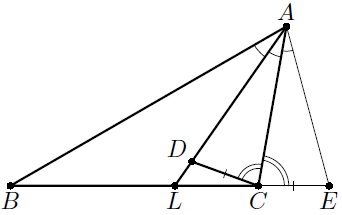 Решение. На продолжении отрезка BC за точку C выберем точку E так, что CD = CE. Тогда ACD = 180–DAC–ADC = 180–4 = ACE. Следовательно, треугольники ACD и ACE равны по двум сторонам и углу между ними, поэтому AEC = ADC = 3 и CAE = CAD = . Заметим, что BAE = BAC+CAE = 3 = AEB. Таким образом, треугольник ABE равнобедренный и AB = BE = BC+CE = BC+CD. 9. На клетчатой белой доске размером 2525 клеток несколько клеток окрашено в чёрный цвет, причём в каждой строке и каждом столбце окрашено ровно 9 клеток. При каком наименьшем k заведомо можно перекрасить k клеток в белый цвет таким образом, чтобы нельзя было вырезать чёрный квадрат 22? (С. Берлов)Решение. Оценка. Заметим, что если в строчке закрашено 9 клеток, то можно перекрасить четыре из них так, чтобы никакие две закрашенные клетки не были соседними: достаточно перенумеровать закрашенные клетки слева направо и перекрасить клетки с чётными номерами. Если сделать такие перекрашивания со всеми чётными строками, то перекрасится 48 клеток и не будет закрашенных квадратов 22, поскольку не будет двух соседних закрашенных клеток в одной чётной строке.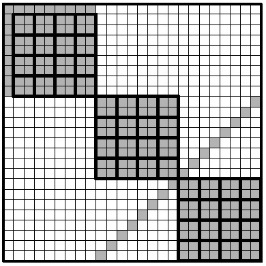 Пример. Закрасим расположенные вдоль главной диагонали непересекающиеся квадраты: первый со стороной 9 и два со стороной 8 — и клетки, расположенные по незакрашенной главной диагонали квадрата 1616, содержащего квадраты 88. Тогда на доске можно будет выделить 48 не пересекающихся квадратов 22, все клетки которых закрашены. Поэтому в этом примере надо перекрасить не менее 48 клеток.10. Докажите, что существует натуральное число n, большее 10100, такое, что сумма всех простых чисел, меньших n, взаимно проста с n. (Р. Салимов)Решение. Обозначим через S(n) сумму всех простых чисел, меньших n. Заметим, чтоS(n) < 1+2+…+(n–1) = n(n–1)/2 < n(n–1) (*).Рассмотрим два последовательных простых числа q > p > 10100. Допустим, S(p) не взаимно просто с p, а S(q) не взаимно просто с q. Тогда S(p) делится на p, а S(q) делится на q. Пусть S(p) = kp. Из неравенства (*) вытекает, что k < p–1. Тогда, так как S(q) = S(p)+p = p(k+1), и S(q) делится на q, имеем k+1  q. Но k < p–1 < q–1. Противоречие.